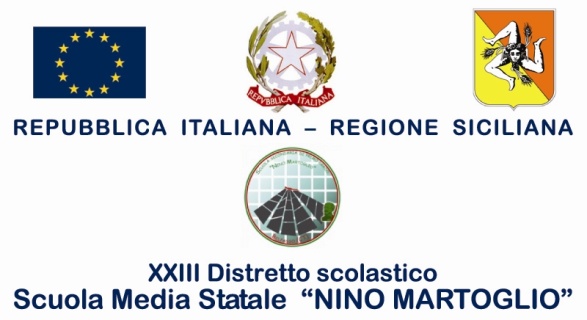 COMUNICAZIONE  N° 7                                            AI GENITORI DEGLI ALUNNI DELLE CLASSI PRIME 	Oggetto:  PROVA ATTITUDINALE DI SELEZIONE PER LO STRUMENTO MUSICALESi comunica ai genitori degli alunni delle classi prime che hanno fatto richiesta dello strumento musicale che la prova attitudinale di selezione si effettuerà il 19 e 20 settembre alle ore 15.00 presso la nostra scuola. L’elenco degli alunni convocati sarà affisso all’ingresso.Belpasso, 08//09/2016F.to* Il Dirigente ScolasticoProf.ssa Anna Spampinato( *Firma autografa omessa ai sensi dell’art. 3, comma 2, del D.L.vo n. 39/93)